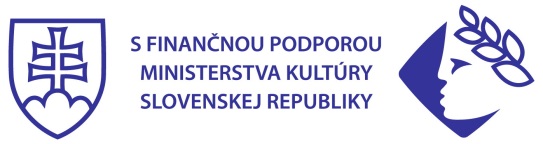 Vážené kolegyne, vážení kolegovia,OZ Korálky,  Hornozemplínska knižnica vo Vranove nad Topľou a Slovenská asociácia knižníc  usporiadajú v rámci projektu KOMUNITNÁ KNIŽNICA  IX. WORKSHOP2.- 3. septembra  2015 vo Vranove nad Topľou, Zaľubova, 094 15 Zámutov 635http://zalubova.sk/sk/4/kongresWorkshop nadviaže na celoslovenský odborný seminár, ktorý sa uskutočnil v júni t.r. v Žiline.  Cieľom workshopu je poskytnúť  možnosti  kreatívneho rozvoja knihovníkov v rámci komunity. Workshop je zameraný na efektívne a zmysluplné využívanie komunikačných nástrojov, vplyv procesu čítania na kognitívne (poznávacie) funkcie mozgu, biblioterapiu, naratívnu terapiu a ďalšie zaujímavé témy. Súčasťou workshopu je prezentácia osvedčených metód práce knihovníkov, vyškolených trénerov pamäti v knižniciach.     Na workshope získate potrebné informácie pre zapájanie sa do komunitných aktivít, ako aj možnosť odkonzultovať s odborníkmi Vaše otázky k daným témam. V prípade, že sa aktívne zapojíte do trénerskej dielne, prosíme Vás o zaslanie názvu Vašej osvedčenej metódy práce a krátku anotáciu. Počet účastníkov je limitovaný. Kontaktné osoby:Mgr. Emília Antolíková, Mgr. Daniela Molčanová057/4464494Telefón: 0918492918antolikova@slovanet.sk NÁVRATKU  poslať do  25. 8. 2015:  molcanova@vthk.skalebo poštou: Hornozemplínska knižnica,  M. R. Štefánika 875/200, 093 01 Vranov n. T.- - - - - - - - - - - - - - - - - - - - ----- - - - - - - - - - - - - - - - - - - - - - - - - - - - - - - - - - - - - - - - - - N Á V R A T K AZáväzne sa prihlasujem na WORKSHOP KOMUNITNÁ KNIŽNICA IX.,ktorý sa uskutoční 2.-3. septembra 2015 vo Vranove nad Topľou , 094 15 Zámutov 635Meno a priezvisko:Inštitúcia:Požadujem zabezpečiť ubytovanie v Zámutove (15 €):              ÁNO                     NIENavštívim Opálové bane (vstupné 9 €):                                      ÁNO                     NIEPožadujem zabezpečiť  2.9. 2015 obed:                                      ÁNO                     NIEPožadujem zabezpečiť  2.9. 2015 večeru:                                   ÁNO                     NIEAdresa: Telefón/E-mail:Náklady spojené s účasťou na seminári hradí účastníkom vysielajúca organizácia.Program workshopu Vám bude zaslaný po uzavretí prihlášok.